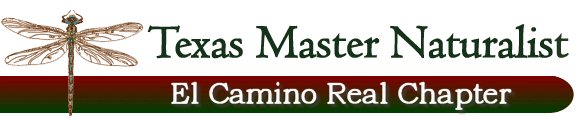 Floridus MilamexaNovember 12, 2014Members: Linda Jo Conn, John Pruett, Katherine BedrichMeet at El Camino Real Crossing sign (N 30.71799 / W -097.07836) on the top of hill.  Temperature was in the 40’s with the north wind blowing.  We decided to move down the road, hoping to get out of the wind , but it followed us.  After looking at a few plants, we all agreed a hot cup of coffee was what we wanted to find.  We moved to the warmth of The Bistro in Cameron and discussed the project.Visit with the County Commissioners; asking them to contact us before any major clearing on the roads.  This will help us if a plant(s) needs to be saved.Work on a slide show with plant photos, project objectives, etc.Possible field trip to Sugarloaf for plant identificationFind place to work on projectTrip to S. M. Tracy Herbarium with Dale KruseContact Alamo Chapter about plant inventory list.Look for plants flowering in early springCollecting and pressing plants.Will meet in December with member to discuss next year.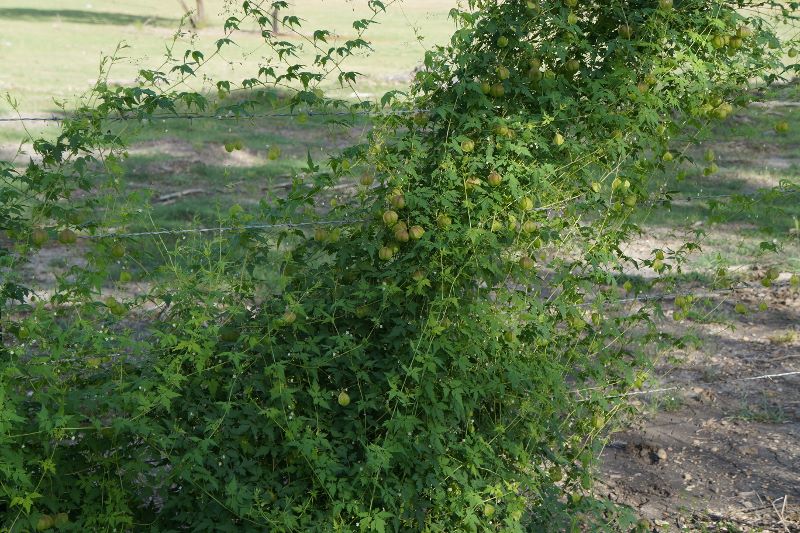 Balloon vine / Cardiospermus halicacabum